Medzinárodný beh na Veľkú Raču 2021 - propozícieXXI. ročníkpodujatie Slovenského pohára v behu do vrchu 2021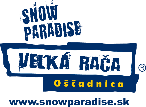 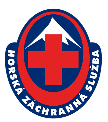 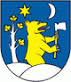 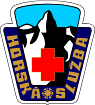 